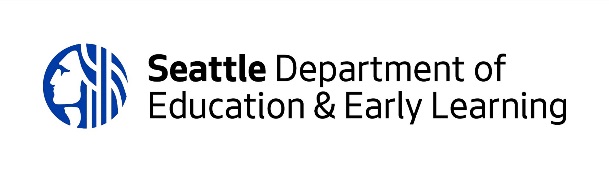 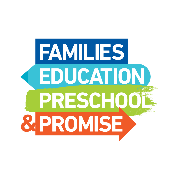 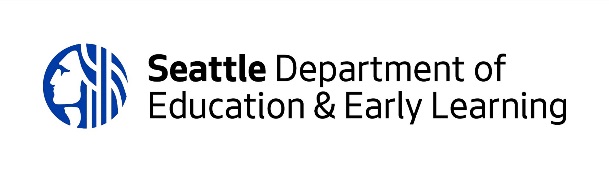 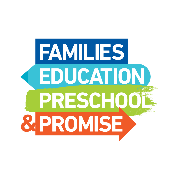 Families, Education, Preschool and Promise LevySchool Based AwardRequest for Investment Application Submission TemplateCover SheetSchool Based Investment: 	Elementary/K-8	Middle School		High SchoolSchool Information:Principal’s Contact Information:Secondary Staff Member’s Contact Information:SECTION 1: School NarrativeIMPORTANT NOTE: The School Narrative was submitted in Phase I: Intent to Apply and is an unscored component.  Schools may choose to maintain their Phase I submission with no change or revise in compliance with the instructions provided in the RFI Application.SECTION 2:  Data Analysis and UsePart A: Historical Performance and Identification of NeedPart B: Data Culture and PracticePart C: Focus for This Investment Opportunity SECTION 3: Past Experience and Demonstrated Ability Part A: Implementation Experience Part B: Partners and PartnershipsPart C: Student and Family Engagement SECTION 4: Organizational Capacity and Commitment Part A: Collective Commitment and Communication Plan Part B: Organizational and Administrative Capacity Part C: Preparing for Implementation SECTION 5: Cultural Responsiveness Part A:  Culturally Responsive Learning EnvironmentsPart B:  Professional Learning and Development SECTION 6: WorkplanPart A:  Strategy Description (please submit using Excel template provided)Part B:  Proposed Budget (please submit using Excel template provided)SECTION 7: Labor HarmonyThe City values agencies that work to prevent labor disputes, which may lead to work stoppages or adversely impact the ability of FEPP Levy-funded programs to achieve intended outcomes. In your response, please indicate if your agency is committed to avoiding labor disputes that disrupt services by checking the appropriate box. Yes	 NoIf your organization has standard practices and policies that uphold this principle, such as a labor harmony agreement or a collective barging agreement, please attach with your submission as a separate file (Word or PDF).School name:  School address:School URL:Name:Day/Work phone:Email address:Name:Title:Day/Work phone:Email address: